Класс 6-А,6-БДата .14.05.2020Тема.  Модальный глаголы must /have to в значении должествования. Повторение.Смотрим видеоурок  https://interneturok.ru/lesson/english/5-6-klassy/unit-1/ispolzovanie-glagolov-must-i-have-dlya-vyrazheniya-dolzhenstvovaniya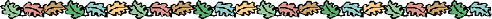 MUST  usually expresses the feelings and wishes of the person who speaks HAVE TO  often expresses obligations that comes from somewhere else.Put MUST or HAVE TO:I’m tired. I _____________ go to bed early.John _____________go to school on Saturdays.We ______________ get another dog soon.This is a great book. You _____________ read it.A soldier _____________ obey the orders.We _____________ go to London for meeting.I think we _____________ pay in advance.You really _____________ visit us soon.You_____________ try to spend more time at home.You _____________ go through Carlisle to go to Glasgow.I _____________ give up smoking.I _____________ give up smoking – that’s doctor’s order.You _____________ get a visa to enter the United States.Annie _____________ do her homework now .It’s getting Late. We _____________ go now.You really _____________ work harder if you want to pas the exam.Some children _____________ wear uniforms when they go to school.He doesn’t feel well. I _____________ call a doctor.I can’t come tomorrow. I _____________ work late.Julie __________ go to work on foot. The buses are on strike. Secretaries ________ answer the phone. That's part of their job."You ________ do your homework" said the teacher."We__________ invite our neighbours for dinner one day" said my husband.